مقالات 2020-2021 دانشکده پرستاری مامایی:مقالات اساتید گروه پرستاری به ترتیب:اساتیدتعداد مقالهدکتر نادر آقاخانی16دکتر حسین حبیب زاده11دکتر رحیم بقایی13دکتر معصومه همتی مسلک پاک9دکتر مدینه جاسمی6دکتر هاله قوامی4دکتر ناصر پریزاد12خانم رزیتا چراغی5آقای جعفری زاده5دکتر رادفر 9دکتر لیلا آلیلو6دکتر آرام فیضی5دکتر یاسر مرادی6دکتر سامره اقتدار1خانم رقیه عظیم زاده1جمع کل: 109جمع کل: 109NoTitle AuthorsJournal Published Cited By 1COVID-19 and psychological support: a guide for health care professionals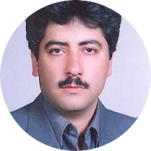 Dr. Nader AghakhaniAustralas Psychiatry202102Iranian women's experiences of infertility: A qualitative studyDr. Nader AghakhaniInternational Journal of Reproductive Biomedicine202023Evidence-Based Health Policy Making: A Roadmap for Filling the Research and Decision-Making GapDr. Nader AghakhaniJournal of Family Medicine and Disease Prevention202024Reducing Suicidal Ideation in Hemodialysis Patients Treated in Urmia, IranDr. Nader AghakhaniSaudi J Kidney Dis Transpl 2020;31(1):296-297202015Self-Care Education Program as a New Pathway Toward Improving Quality of Life in Kidney Transplant Patients: A Single-Blind, Randomized, Controlled TrialDr. Nader AghakhaniExperimental and Clinical Transplantation202006COVID-19 and Immunosuppressive Treatment after Renal Transplantation, that is the Question!Dr. Nader AghakhaniJournal of Biomedical Research & Environmental Sciences202007Multimedia Training, A Good Method to Reduce Fatigue in Patients Undergoing HemodialysisDr. Nader AghakhaniSaudi J Kidney Dis Transpl202008It Was Like Nobody Cared About What I said? Iranian women committed self-immolation: A Qualitative StudyDr. Nader Aghakhani202009Study of occupational injuries in personnel of Western Azerbaijan Forensic Medicine Organizations in 2016Dr. Nader AghakhaniIran Occupational health2020010The effect of family-centered care on adherence to treatment in patients with type 2 diabetesDr. Nader AghakhaniJournal of Birjand University of Medical Sciences
27 (2)2020011Patient Safety in Hemodialysis Wards: An Important Yet Neglected Issue in Medical ManagementDr. Nader AghakhaniInternational Journal of Current Science and Multidisciplinary Research
3 (1 …2020012Investigating the Relationship between Low Serum Cholesterol and Suicide in Attempters with DepressionDr. Nader AghakhaniJournal of Advances in Medical and Biomedical Research2020013The Effect of the Family-Centered Empowerment Model on Post-dialysis Fatigue in Hemodialysis Patients, Urmia, IranDr. Nader AghakhaniSaudi J Kidney Dis Transpl 20202020014Be Aware! COVID-19 Can Remain Active on Environmental Surfacesin Hemodialysis Settings and Endanger the Patients' LifeDr. Nader AghakhaniSaudi J Kidney Dis Transpl 20202020015THE EFFECT OF NON-ATTENDANCE EDUCATION ON THE INTENSIVE CARE UNITS NURSES' PRACTICE ABOUT NASOGASTRIC TUBE INSERTION STANDARDS IN UNIVERSITY HOSPITALS, URMIA, 2016Dr. Nader AghakhaniNursing and Midwifery Jouran2020016تجارب زنان نابارور ايراني: يك مطالعه كيفيDr. Nader AghakhaniInternational Journal of Reproductive BioMedicine20200NoTitle AuthorsJournal Published Cited By 1Social justice in health system; a neglected component of academic nursing education: a qualitative study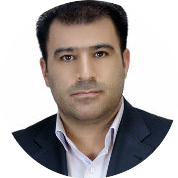 Dr. Hossein HabibzadehBMC Nursing202102The effect of peer education on knowledge, comprehension, and knowledge application of patients regarding chemotherapy complicationsDr. Hossein HabibzadehIranian Journal of Nursing and Midwifery Research202033THE EFFECT OF PEER EDUCATION ON GASTROINTESTINAL COMPLICATIONS-BASED SELF-CARE IN PATIENTS WITH CANCER REFERRED TO IMAM KHOMEINI AND OMID HOSPITALS OF URMIA IN 2018-2019Dr. Hossein HabibzadehNursing and midwifery journal
17 (12)202014Effects of Foot Massage on Severity of Fatigue and Quality of Life in Hemodialysis Patients: A Randomized Controlled TrialDr. Hossein HabibzadehInternational Journal of Community Based Nursing and Midwifery202005EFFECTS OF ORAL 20% SUCROSE ON SEVERITY OF PAIN DURING VENIPUNCTURE IN PREMATURE NEONATES IN MOTAHARI HOSPITAL OF URMIA, IRAN, 2019-2020Dr. Hossein HabibzadehNursing And Midwifery Journal202006Relationship between patient safety culture and job burnout in Iranian nurses: Assessing the mediating role of second victim experience using structural equation modellingDr. Hossein HabibzadehJournal of Nursing Management202007PREDICTING SEXUAL FUNCTION OF DIALYSIS PATIENTS BASED ON ADHERENCE TO TREATMENT REGIMEN AND RESILIENCYDr. Hossein HabibzadehNursing And Midwifery Journal202008Factors Affecting Nurses' Impact on Social Justice in the Health SystemDr. Hossein HabibzadehNursing Ethics,
0969733020948123202009INVESTIGATING THE PERFORMANCE OF EDUCATION ON NURSES'SPIRITUAL INTELLIGENCEDr. Hossein HabibzadehNursing And Midwifery Journal2020010Second Victim Experience and Support Tool: Persian translation and psychometric characteristics evaluationDr. Hossein HabibzadehInternational Nursing Review2020011The Predictive Power of Moral Intelligence on Professional Commitment of NursesDr. Hossein HabibzadehMedico Legal Update20200NoTitle AuthorsJournal Published Cited By 1Reducing suicidal ideation in hemodialysis patients treated in Urmia, Iran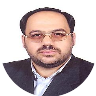 Dr. Rahim BaghaeiSaudi J Kidney Dis Transpl202012The Association between Organizational Commitment and Quality of Services Offered to Nurses by a Hospital: A Descriptive-Correlational StudyDr. Rahim BaghaeiJournal of Occupational Health and Epidemiology202013Spiritual Self-care in Stroke Survivors: A Qualitative StudyDr. Rahim BaghaeiJournal of Religion and Health202014It Was Like Nobody Cared About What I said? Iranian women committed self-immolation: A Qualitative StudyDr. Rahim Baghaei202005THE RELATIONSHIP BETWEEN ETHICAL COMMITMENT AND MEDICATION ERROR AMONG NURSES IN CENTERS AFFILIATED TO URMIA UNIVERSITY OF MEDICAL SCIENCES IN 2018-9Dr. Rahim BaghaeiNursing and midwifery journal202006Midwives' expectations from pregnant women regarding their participation in safe delivery: a qualitative studyDr. Rahim Baghaei202007The role of human resource management practices on Iranian nurses's job satisfaction: A study in IranDr. Rahim BaghaeiACADEMICIA: An International Multidisciplinary Research Journal202008Relationship between patient safety culture and job burnout in Iranian nurses: Assessing the mediating role of second victim experience using structural equation modellingDr. Rahim BaghaeiJournal of Nursing Management202009Evaluation of the comparative effectiveness of three therapeutic drug regimens in the treatment of medication overuse headache in the patients with headacheDr. Rahim BaghaeiScientific Journal of Kurdistan University of Medical Sciences2020010Second Victim Experience and Support Tool: Persian translation and psychometric characteristics evaluationDr. Rahim BaghaeiInternational Nursing Review2020011The effect of collaborative care model training on diabetic foot ulcer patients' quality of life: a semi-experimental studyDr. Rahim BaghaeiJournal of Diabetes & Metabolic Disorders,
1-62020012The Effect of the Family-Centered Empowerment Model on Post-dialysis Fatigue in Hemodialysis Patients, Urmia, IranDr. Rahim BaghaeiSaudi Journal of Kidney Diseases and Transplantation2020013Psychological disturbances of survivors throughout COVID-19 crisis: a qualitative studyDr. Rahim BaghaeiBMC psychiatry20200NoTitle AuthorsJournal Published Cited By 1Non-pharmacological interventions for anxiety in burn patients: a systematic review and meta-analysis of randomized controlled trials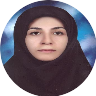 Dr. Masumeh Hemmati Maslak PakComplementary therapies in medicine202012THE EFFECT OF COMPILATION EDUCATION THROUGH VIDEO TUTORIALS AND VISUAL AIDS ON SATISFACTION OF PATIENTS UNDERGOING COLONOSCOPYDr. Masumeh Hemmati Maslak PakNursing and midwifery journal202003The effect of family-centered care on adherence to treatment in patients with type 2 diabetesDr. Masumeh Hemmati Maslak PakJournal of Birjand University of Medical Sciences
27 (2)202004Self-Care Education Program as a New Pathway Toward Improving Quality of Life in Kidney Transplant Patients: A Single-Blind, Randomized, Controlled TrialDr. Masumeh Hemmati Maslak PakExperimental and Clinical Transplantation: Official Journal of the Middle …
1-7202005Motivational Interviewing to Improve Self-efficacy in Type 2 Diabetes ManagementDr. Masumeh Hemmati Maslak Pak202006The voices of parents whose children hospitalized with chronic kidney disease: A qualitative studyDr. Masumeh Hemmati Maslak Pak202007How do parents deal with their children's chronic kidney disease? A qualitative studyDr. Masumeh Hemmati Maslak Pak202008THE EFFECT OF IMPLEMENTING EDUCATIONAL INTERVENTION BASED ON SELF-CARE BEHAVIORS ON SELF-EFFICACY OF PATIENTS UNDERGOING CORONARY ARTERY BYPASS GRAFT SURGERY IN SEYYED-AL …Dr. Masumeh Hemmati Maslak PakNursing and Midwifery, Urmia University of Medical Sciences202009How do parents deal with their children's chronic kidney disease? A qualitative study for identifying factors related to parent's adaptationDr. Masumeh Hemmati Maslak PakBMC nephrology20200NoTitle AuthorsJournal Published Cited By 1Attitude of nursing students following the implementation of comprehensive computer-based nursing process in medical surgical internship: a quasi-experimental study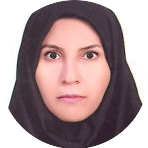 Dr. Madine Jasemi KhalyaniBMC Medical Informatics and Decision Making202102The relationship between personality characteristics and adherence to professional values among nursing studentsDr. Madine Jasemi KhalyaniNursing and Midwifery Studies202023Assessing Nursing Students' Attitude Toward Nursing Process SoftwareDr. Madine Jasemi Khalyani202004Social Justice in Health System; a Neglected Component of Academic Nursing Education: A Qualitative StudyDr. Madine Jasemi Khalyani202005Factors Affecting Nurses' Impact on Social Justice in the Health SystemDr. Madine Jasemi KhalyaniNursing Ethics,
0969733020948123202006The Predictive Power of Moral Intelligence on Professional Commitment of NursesDr. Madine Jasemi KhalyaniMedico Legal Update20200NoTitle AuthorsJournal Published Cited By 1Impact of chromotherapy on professional quality of life in intensive care unit nurses: a randomized controlled trial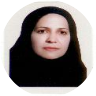 Dr. Haleh GhavamiFatigue: Biomedicine, Health & Behavior
1-9202002EFFECTS OF APPLYING CONTINUES CARE MODEL ON DIETARY SODIUM INTAKE AND BLOOD PRESSURE AMONG HYPERTENSIVE PATIENTSDr. Haleh GhavamiNursing and midwifery journal202003COMPARING THE EFFECT OF HEAT AND COLD THERAPY ON THE SEVERITY OF NITRATE INDUCED MIGRAINE TYPE HEADACHE IN CARDIAC INPATIENTS: A RANDOMIZED CONTROLLED TRIALDr. Haleh GhavamiCEPHALALGIA202004Effects of Reflexology Massage on Hair Regrowth After Chemotherapy-induced Alopecia Among Women with Cancer: A Randomised Clinical Trial/Refleksoloji Masajinin Kanser …Dr. Haleh GhavamiBezmialem Science20200NoTitle AuthorsJournal Published Cited By 1The relationship between maternal anemia during pregnancy with preterm birth: a systematic review and meta-analysis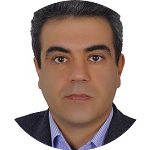 Dr. Naser ParizadThe Journal of Maternal-Fetal & Neonatal Medicine2020222Comparing the effects of geranium aromatherapy and music therapy on the anxiety level of patients undergoing inguinal hernia surgery: A clinical trialDr. Naser ParizadEXPLORE202013Using a combination therapy to combat scalp necrosis: a case reportDr. Naser ParizadJournal of Medical Case Reports202004Self-Care Education Program as a New Pathway Toward Improving Quality of Life in Kidney Transplant Patients: A Single-Blind, Randomized, Controlled TrialDr. Naser ParizadExperimental and Clinical Transplantation,
1-7202005How do parents deal with their children's chronic kidney disease? A qualitative study for identifying factors related to parent's adaptationDr. Naser ParizadBMC nephrology202006The Prevalence of Occupational Stress among Iranian Midwives: a Systematic review and Meta-analysisDr. Naser Parizad202007Motivational Interviewing to Improve Self-efficacy in Type 2 Diabetes ManagementDr. Naser Parizad202008The voices of parents whose children hospitalized with chronic kidney disease: A qualitative studyDr. Naser Parizad202009It Was Like Nobody Cared About What I said? Iranian women committed self-immolation: A Qualitative StudyDr. Naser Parizad2020010Nursing research in Iran and the world from the perspective of nursing professors: A qualitative studyDr. Naser ParizadIranian Journal of Nursing Research (IJNR)2020011Satisfaction with nursing care and its related factors in patient with COVID-19Dr. Naser Parizad2020012Satisfaction with nursing care and its related factors in patients with COVID-19: A Descriptive Correlational StudyDr. Naser Parizad20200NoTitle AuthorsJournal Published Cited By 1The relationship between personality characteristics and adherence to professional values among nursing students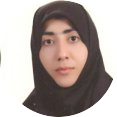 Ms. Rozita CheraghiNursing and Midwifery Studies202022THE RELATIONSHIP BETWEEN ETHICAL COMMITMENT AND MEDICATION ERROR AMONG NURSES IN CENTERS AFFILIATED TO URMIA UNIVERSITY OF MEDICAL SCIENCES IN 2018-9Ms. Rozita CheraghiNursing and midwifery journal202003Study of occupational injuries in employees of forensic medicine organizations of West Azerbaijan province 2016Ms. Rozita CheraghiIran Occupational Health202004Investigating the Relationship between Low Serum Cholesterol and Suicide in Attempters with DepressionMs. Rozita CheraghiJournal of Advances in Medical and Biomedical Research202005Study of occupational injuries in personnel of Western Azerbaijan Forensic Medicine Organizations in 2016Ms. Rozita CheraghiIran Occupational Health20200NoTitle AuthorsJournal Published Cited By 1Bow tie Model of Palliative Care as an Early Approach to Providing care for Patients with Heart Failure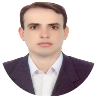 Mr. Hossein JafarizadehMedico Legal Update202002Study of the role of regular physical activity on promoting hedonism and eudaimonia in breast cancer survivorsMr. Hossein JafarizadehJournal of Family Medicine and Primary Care202003Nicotine Dependency and Its Relationship With Emotional Intelligence Among Male Smoker EmployeesMr. Hossein JafarizadehJournal of Research and Health202004Investigation of relationship between occupational stress and cardiovascular risk factors among nursesMr. Hossein JafarizadehIranian Journal of Public Health202005The Effect of Scenario-based and Participatory Method of Cardiopulmonary Resuscitation (CPR) Training on the Knowledge of Basic and Advanced Life Support (BLS and ACLS) in …Mr. Hossein JafarizadehMedico Legal Update20200NoTitle AuthorsJournal Published Cited By 1Spiritual Self-care in Stroke Survivors: A Qualitative Study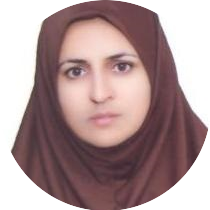 Dr. Moloud RadfarJournal of Religion and Health202012The effect of knowledge brokering on nurses' empathy with patients receiving cardiac care: a study protocolDr. Moloud RadfarBMC health services research202003Impact of chromotherapy on professional quality of life in intensive care unit nurses: a randomized controlled trialDr. Moloud RadfarFatigue: Biomedicine, Health & Behavior
1-9202004A More Excellent Way: Recovering Mystery in COVID CareDr. Moloud RadfarJournal of Religion and Health, 1202005Spirituality and caring for the older person: a discussion paperDr. Moloud RadfarJournal of Religion and Health202006The Use of Religion in the Management of Depression in Sickle Cell Disease: A Systematic ReviewDr. Moloud RadfarJournal of Religion and Health202007THE EFFECT OF RESILIENCE-BASED GROUP THERAPY ON MOTHERS'PERCEPTIONS OF CHILD'S HEALTH STATUS WITH CANCER: A RANDOMIZED CLINICAL TRIALDr. Moloud RadfarNursing and Midwifery Jouranl202008Effects of Reflexology Massage on Hair Regrowth After Chemotherapy-induced Alopecia Among Women with Cancer: A Randomised Clinical Trial/Refleksoloji Masajinin Kanser …Dr. Moloud RadfarBezmialem Science202009Effectiveness of Group Logotherapy on Meaning in Life in Mothers of Children with Autism Spectrum Disorder: A Randomized Clinical TrialDr. Moloud RadfarJournal of Advances in Medical and Biomedical Research20200NoTitle AuthorsJournal Published Cited By 1The effect of peer education on knowledge, comprehension, and knowledge application of patients regarding chemotherapy complications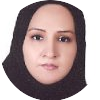 Dr. Leyla AliluIranian Journal of Nursing and Midwifery Research202032THE EFFECT OF PEER EDUCATION ON GASTROINTESTINAL COMPLICATIONS-BASED SELF-CARE IN PATIENTS WITH CANCER REFERRED TO IMAM KHOMEINI AND OMID HOSPITALS OF URMIA IN 2018-2019Dr. Leyla AliluNurs Midwifery J202013Effects of Foot Massage on Severity of Fatigue and Quality of Life in Hemodialysis Patients: A Randomized Controlled TrialDr. Leyla AliluInternational Journal of Community Based Nursing and Midwifery202004THE EFFECT OF COMPILATION EDUCATION THROUGH VIDEO TUTORIALS AND VISUAL AIDS ON SATISFACTION IN PATIENTS UNDERGOING COLONOSCOPYDr. Leyla AliluNurs Midwifery J202005INVESTIGATING THE PERFORMANCE OF EDUCATION ON NURSES' SPIRITUAL INTELLIGENCEDr. Leyla AliluNurs Midwifery J202006Comparing relationship between spiritual well-being and death anxiety among women with breast and cervical cancers and women with gastric and colorectal cancersDr. Leyla AliluJournal of Education and Health Promotion 920200NoTitle AuthorsJournal Published Cited By 1How do parents deal with their children's chronic kidney disease? A qualitative study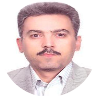 Dr. Aram Feizi202002How do parents deal with their children's chronic kidney disease? A qualitative study for identifying factors related to parent's adaptationDr. Aram FeiziBMC nephrology202003The voices of parents whose children hospitalized with chronic kidney disease: A qualitative studyDr. Aram Feizi202004Lived Experience of Women Suffering from Breast Cancer about the Meaning of Life: Evidences from the Society of Iranian WomenDr. Aram Feizi202005Evaluation of blended medical education from lecturers' and students' viewpoint: a qualitative study in a developing countryDr. Aram FeiziBMC Medical Education20200No.Title AuthorsJournal Published Cited By 1The Association between Organizational Commitment and Quality of Services Offered to Nurses by a Hospital: A Descriptive-Correlational Study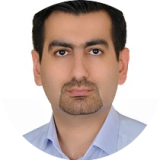 Dr. Yaser MoradiJournal of Occupational Health and Epidemiology202012Investigation of relationship between occupational stress and cardiovascular risk factors among nursesDr. Yaser MoradiIranian Journal of Public Health202003Bow tie Model of Palliative Care as an Early Approach to Providing care for Patients with Heart FailureDr. Yaser MoradiMedico Legal Update202004The Effect of Scenario-based and Participatory Method of Cardiopulmonary Resuscitation (CPR) Training on the Knowledge of Basic and Advanced Life Support (BLS and ACLS) in …Dr. Yaser MoradiMedico Legal Update202005THE EFFECT OF IMPLEMENTING EDUCATIONAL INTERVENTION BASED ON SELF-CARE BEHAVIORS ON SELF-EFFICACY OF PATIENTS UNDERGOING CORONARY ARTERY BYPASS GRAFT SURGERY IN SEYYED-AL …Dr. Yaser MoradiNursing and Midwifery, Urmia University of Medical Sciences202006Psychological disturbances of survivors throughout COVID-19 crisis: a qualitative studyDr. Yaser MoradiBMC psychiatry20200NoTitle AuthorsJournal Published Cited By 1Effects of the Continuous Care Model on the Health-Promoting Lifestyle in Breast Cancer Survivors: A Randomized Clinical Trial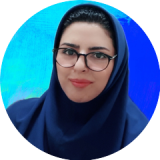 Dr. Samereh EghtedarHolistic nursing practice20200No.Title AuthorsJournal Published Cited By 1The relationship between personality characteristics and adherence to professional values among nursing students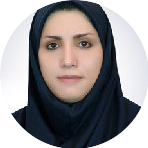 Ms. Roghaieh AzimzadehNursing and Midwifery Studies20202